Gmina Miejska Kętrzyn	ul. Wojska Polskiego 11,	11-400 Kętrzyn		tel. 089 752 05 20	fax 089 752 05 31	www.miastoketrzyn.plumketrzyn@miastoketrzyn.plNIP: 7422051331 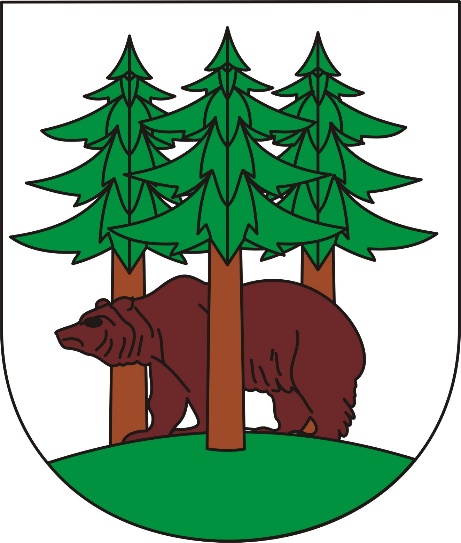 SPECYFIKACJA WARUNKÓW ZAMÓWIENIAzwana dalej „SWZ”Przedmiot zamówienia:„CENTRUM OPIEKUŃCZO-MIESZKALNE KĘTRZYŃSKI DOM WSPARCIA” Znak postępowania: SO.271.9.2021	ZATWIERDZIŁ:	 Burmistrz KętrzynaKętrzyn, dnia 30 marca 2021 r.Spis treściI.  Nazwa oraz adres Zamawiającego, numer telefonu, adres poczty elektronicznej oraz strony internetowej prowadzonego postępowania.	3II. Adres strony internetowej, na której udostępniane będą zmiany i wyjaśnienia treści SWZ oraz inne dokumenty zamówienia bezpośrednio związane z postępowaniem  o udzielenie zamówienia.	3III. Tryb udzielenia zamówienia.	3IV. Informacja, czy Zamawiający przewiduje wybór najkorzystniejszej oferty  z możliwością prowadzenia negocjacji.	3V. Opis przedmiotu zamówienia.	4VI. Termin wykonania zamówienia.	5VII. Projektowane postanowienia umowy w sprawie zamówienia publicznego, które zostaną wprowadzone do treści tej umowy.	5VIII. Informacje o środkach komunikacji elektronicznej, przy użyciu których Zamawiający będzie komunikował się z Wykonawcami, oraz informacje o wymaganiach technicznych i organizacyjnych sporządzania, wysyłania i odbierania korespondencji elektronicznej.	5IX. Informacje o sposobie komunikowania się Zamawiającego z Wykonawcami w inny sposób niż przy użyciu środków komunikacji elektronicznej w przypadku zaistnienia jednej z sytuacji określonych w art. 65 ust. 1, art. 66 i art. 69 Pzp.	6X. Wskazanie osób uprawnionych do komunikowania się z Wykonawcami.	6XI. Termin związania ofertą.	6XII. Opis sposobu przygotowania oferty.	6XIII. Sposób oraz termin składania ofert.	10XIV. Termin otwarcia ofert.	10XV. Podstawy wykluczenia, o których mowa w art. 108 ust. 1 Pzp.	11XVI. Sposób obliczenia ceny.	12XVII. Opis kryteriów oceny ofert, wraz z podaniem wag tych kryteriów, i sposobu oceny ofert.	13XVIII. Informacje o formalnościach, jakie muszą zostać dopełnione po wyborze oferty  w celu zawarcia umowy w sprawie zamówienia publicznego.	14XIX. Pouczenie o środkach ochrony prawnej przysługujących Wykonawcy.	15XX. Informacje o warunkach udziału w postępowaniu.	15XXI. Informacje o podmiotowych środkach dowodowych.	17XXII. Wymagania w zakresie zatrudnienia na podstawie stosunku pracy,  w okolicznościach, o których mowa w art. 95.	18XXIII. Wymagania dotyczące wadium, wysokość wadium.	19XXIV. Informacje dotyczące zabezpieczenia należytego wykonania umowy.	20XXV. Podstawy wykluczenia, o których mowa w art. 109 ust. 1.	21XXVI. Ochrona danych osobowych.	21XXVI. Wykaz załączników do SWZ.	22I.  Nazwa oraz adres Zamawiającego, numer telefonu, adres poczty elektronicznej oraz strony internetowej prowadzonego postępowania.1. Nazwa oraz adres Zamawiającego:Gmina Miejska Kętrzynul. Wojska Polskiego 11,11-400 Kętrzyn2. Numer telefonu:Tel.: 089 752 05 203. Adres poczty elektronicznej:www.miastoketrzyn.pl umketrzyn@miastoketrzyn.pl 4. Adres strony internetowej prowadzonego postępowania:http://bip.miastoketrzyn.pl/zamowienia_publiczne/110/status/rodzaj/wzp/zwr/ II. Adres strony internetowej, na której udostępniane będą zmiany i wyjaśnienia treści SWZ oraz inne dokumenty zamówienia bezpośrednio związane z postępowaniem 
o udzielenie zamówienia.Adres strony internetowej, na której udostępniane będą zmiany i wyjaśnienia treści SWZ oraz inne dokumenty zamówienia bezpośrednio związane z postępowaniem o udzielenie zamówienia to: http://bip.miastoketrzyn.pl/zamowienia_publiczne/110/status/rodzaj/wzp/zwr/ III. Tryb udzielenia zamówienia.Zamawiający udziela zamówienia w trybie podstawowym, w oparciu o art. 275 pkt 1 ustawy 
z dnia 11 września 2019 r. (Dz. U. z 2019 r., poz. 2019) – dalej zwana „Pzp” lub „ustawa Pzp”.IV. Informacja, czy Zamawiający przewiduje wybór najkorzystniejszej oferty 
z możliwością prowadzenia negocjacji.Zamawiający nie przewiduje wyboru najkorzystniejszej oferty z możliwością prowadzenia negocjacji.V. Opis przedmiotu zamówienia.1. Przedmiot zamówienia Przedmiot zamówienia obejmuje rozbudowę i przebudowę budynku przy ulicy Sikorskiego 46 w Kętrzynie na Centrum Opiekuńczo – Mieszkalne Kętrzyński Dom Wsparcia w oparciu o projekt budowlano – wykonawczy stanowiący załącznik nr 1 do niniejszej umowy, który zawiera szczegółowy opis i zakres przedmiotu zamówienia w szczególności:1). wykonanie robót konstrukcyjnych,2). wykonanie robót ogólnobudowlanych,3). wykonanie robót sanitarnych: C.O., wod. – kan., wentylacyjnych, hydranty przeciwpożarowe,4). wykonanie zagospodarowania terenu: trawniki, chodniki, drogi, parkingi, kanalizacja deszczowa, ogrodzenie (należy wykonać ogrodzenie całej działki w sposób jak dla ogrodzenia od strony południowej i wschodniej),5).  wykonanie instalacja elektrycznych i teletechnicznych,6). wykonanie systemu monitoringu – kamery należy zainstalować w pomieszczeniach: pomieszczenia piwniczne - bez zmian, korytarze każdej z kondygnacji - bez zmian, kamery zewnętrzne - bez zmian, 0.4, 0.6, 0.7, 0.8, 0.9, 1.3, 1.4, 1.6, 1.8, 1.10, 1.13, 1.15, 1.17, 2.3, 2.6, 2.7, 2.9, 7). Wykonanie systemu przyzywowego – system przyzywowy należy wykonać w pomieszczeniach: 0.3, 0.4, 0.5 x 2, 0.6, 0.7, 0.8, 0.9, 0.10, 0.11x2, 1.3, 1.4, 1.5, 1.6, 1.7, 1.8, 1.9, 1.10, 1.11, 1.13, 1.14, 1.15, 1.16, 1.17, 1.18, 2.3, 2.4, 2.6, 2.7, 2.8, 2.9, 2.10, 2.11x2, 2.12, 2.13x4, 8). wykonanie 2 sztuk jednostronnych tablic informacyjnych, wolnostojących o wymiarach       wys. 80 cm x szer. 120 cm wraz z konstrukcją na słupkach stalowych mocujących (zabezpieczonych i pomalowanych) i montaż jej w miejscu wskazanym przez Zamawiającego w momencie rozpoczęcia inwestycji. Wzór tablicy musi być zgodny z Wytycznymi w zakresie wypełniania obowiązków informacyjnych obowiązują beneficjentów programów dofinansowanych z budżetu państwa lub z państwowych funduszy celowych. Tablice muszą być wykonane z materiału trwałego, odpornego na działania warunków atmosferycznych, gwarantującego trwałość tablicy, zapewniając jednocześnie czytelność informacji oraz wysoki poziom estetyczny tablicy z okresem trwałości 60-miesięcznym (gwarancja), licząc od dnia zakończenia inwestycji. 9). opracowanie dokumentacji powykonawczej,Zamawiający nie zastrzega obowiązku osobistego wykonania przez Wykonawcę kluczowych części zamówienia w zakresie przedmiotu zamówieniaNazwa/y i kod/y Wspólnego Słownika Zamówień: (CPV)45100000-8 Przygotowanie terenu pod budowę45210000-2 Roboty budowlane w zakresie budynków45400000-1 Roboty wykończeniowe w zakresie obiektów budowlanych45300000-0 Roboty instalacyjne w budynkachJednocześnie Zamawiający informuje, iż zamówienie realizowane jest z budżetu Gminy Miejskiej Kętrzyn przy dofinansowaniu z Funduszu Solidarnościowego w ramach Programu “Centra opiekuńczo- mieszkalne” + Rządowy Fundusz Inwestycji LokalnychVI. Termin wykonania zamówienia.Termin wykonania zamówienia wynosi 9 miesięcy od podpisania umowy. VII. Projektowane postanowienia umowy w sprawie zamówienia publicznego, które zostaną wprowadzone do treści tej umowy.Projektowane postanowienia umowy dotyczące przedmiotu niniejszego zamówienia zostały zawarte w Załączniku nr 6 do SWZ stanowiącego projekt umowy. Zamawiający  wymaga, aby  wybrany  Wykonawca  zawarł  z  nim  umowę  na  warunkach określonych w projekcie umowy o którym mowa w ust. 1. VIII. Informacje o środkach komunikacji elektronicznej, przy użyciu których Zamawiający będzie komunikował się z Wykonawcami, oraz informacje o wymaganiach technicznych i organizacyjnych sporządzania, wysyłania i odbierania korespondencji elektronicznej.1. W postepowaniu o udzielenie zamówienia komunikacja między Zamawiającym 
a Wykonawcami odbywa się przy użyciu miniPortalu, który dostępny jest pod adresem: https://miniportal.uzp.gov.pl/, ePUAPu, dostępnego pod adresem: https://epuap.gov.pl/wps/portal oraz poczty elektronicznej.2. Wykonawca zamierzający wziąć udział w postepowaniu o udzielenie zamówienia publicznego, musi posiadać́ konto na ePUAP. Wykonawca posiadający konto na ePUAP ma dostęp do następujących formularzy: „Formularz do złożenia, zmiany, wycofania oferty lub wniosku” oraz do „Formularza do komunikacji”.3. Wymagania techniczne i organizacyjne wysyłania i odbierania dokumentów elektronicznych, elektronicznych kopii dokumentów i oświadczeń́ oraz informacji przekazywanych przy ich użyciu opisane zostały w Regulaminie korzystania z systemu miniPortal oraz Warunkach korzystania z elektronicznej platformy usług administracji publicznej (ePUAP).4. Maksymalny rozmiar plików przesyłanych za pośrednictwem dedykowanych formularzy: „Formularz złożenia, zmiany, wycofania oferty lub wniosku” i „Formularza do komunikacji” wynosi 150 MB.5. Za datę̨ przekazania oferty, wniosków, zawiadomień́, dokumentów elektronicznych, oświadczeń́ lub elektronicznych kopii dokumentów lub oświadczeń́ oraz innych informacji przyjmuje się datę ich przekazania na ePUAP.6. Zamawiający przekazuje link do postepowania oraz ID postepowania jako załącznik do niniejszej SWZ. Dane postepowanie można wyszukać́ również̇ na Liście.IX. Informacje o sposobie komunikowania się Zamawiającego z Wykonawcami w inny sposób niż przy użyciu środków komunikacji elektronicznej w przypadku zaistnienia jednej z sytuacji określonych w art. 65 ust. 1, art. 66 i art. 69 Pzp.W przypadku odstąpienia przez Zamawiającego od wymagania użycia środków komunikacji elektronicznej, z uwagi na wystąpienie jednej z okoliczności, o której mowa w art. 65 ust. 1, art. 66 i art. 69 Pzp w szczególności w odniesieniu oferty, podmiotowego środka dowodowego lub przedmiotowego środka dowodowego, można je przekazać, za pośrednictwem operatora pocztowego w rozumieniu ustawy z dnia 23 listopada 2012 r. - Prawo pocztowe (Dz. U. z 2020 r. poz. 1041), osobiście lub za pośrednictwem posłańca.X. Wskazanie osób uprawnionych do komunikowania się z Wykonawcami.Osobą uprawnioną do komunikowania się z Wykonawcami w imieniu Zamawiającego jest/ są: Andrzej Głusiec w sprawach formalnych oraz Karol Lizurej w sprawach merytorycznychXI. Termin związania ofertą.Wykonawca jest związany ofertą do upływu 30 dni tj. do dnia 15 maja 2021 liczonych od dnia upływu terminu składania ofert., przy czym pierwszym dniem terminu związania ofertą jest dzień, w którym upływa termin składania ofert. W przypadku, gdy wybór najkorzystniejszej oferty nie nastąpi przed upływem terminu związania ofertą określonym w ust. 1, Zamawiający przed upływem terminu związania ofertą zwróci się jednokrotnie do Wykonawców o wyrażenie zgody na przedłużenie tego terminu o wskazywany przez niego okres, nie dłuższy niż 30 dni.Przedłużenie terminu związania ofertą, o którym mowa w ust. 2, wymaga złożenia przez Wykonawcę pisemnego oświadczenia o wyrażeniu zgody na przedłużenie terminu związania ofertą.W przypadku, gdy Zamawiający zażądał wniesienia wadium, przedłużenie terminu związania ofertą, o którym mowa w ust. 2, następuje wraz z przedłużeniem okresu ważności wadium albo, jeżeli nie jest to możliwe, z wniesieniem nowego wadium na przedłużony okres związania ofertą.XII. Opis sposobu przygotowania oferty.Wykonawca może złożyć jedną ofertę na formularzu ofertowym stanowiącym załącznik nr 1 do SWZ. Ofertę wraz z załącznikami sporządza się w języku polskim w postaci elektronicznej, i opatruje się kwalifikowanym podpisem elektronicznym, podpisem zaufanym lub podpisem osobistym przez osobę uprawnioną, pod rygorem  nieważności. Dokumenty lub oświadczenia sporządzone w języku obcym są składane wraz z tłumaczeniem na język polski.Do oferty należy dołączyć oświadczenia o niepodleganiu wykluczeniu oraz spełnianiu warunków udziału w postępowaniu– załączniki nr 2 i 3 do SWZ. Oświadczenia te stanowią dowód potwierdzający brak podstaw wykluczenia oraz spełnianie  warunków udziału w postępowaniu, na dzień składania ofert, tymczasowo zastępujący podmiotowe środki dowodowe, o ile wymagane będą przez Zamawiającego.Oświadczenia składane są pod rygorem nieważności w formie elektronicznej lub 
w postaci elektronicznej opatrzone kwalifikowanym podpisem elektronicznym, podpisem zaufanym lub podpisem osobistym.W przypadku wspólnego ubiegania się o zamówienie przez Wykonawców, oświadczenia, o których mowa w ust. 3 składa każdy z Wykonawców. Oświadczenia te potwierdzają brak podstaw wykluczenia oraz spełnianie warunków udziału 
w postępowaniu w zakresie, w jakim każdy z Wykonawców wykazuje spełnianie warunków udziału w postępowaniu.Wykonawca, w przypadku polegania na zdolnościach lub sytuacji podmiotów udostępniających zasoby, przedstawia, wraz z oświadczeniami, o których mowa w ust. 3, także oświadczenia dotyczące podmiotu udostępniającego zasoby, potwierdzające brak podstaw wykluczenia tego podmiotu oraz odpowiednio spełnianie warunków udziału w postępowaniu, w zakresie, w jakim Wykonawca powołuje się na jego zasoby.Wykonawca, który polega na zdolnościach lub sytuacji podmiotów udostępniających zasoby, składa, wraz z ofertą, zobowiązanie podmiotu udostępniającego zasoby do oddania mu do dyspozycji niezbędnych zasobów na potrzeby realizacji danego zamówienia lub inny podmiotowy środek dowodowy potwierdzający, że Wykonawca realizując zamówienie, będzie dysponował niezbędnymi zasobami tych podmiotów.Zobowiązanie podmiotu udostępniającego zasoby, o którym mowa w ust. 7, potwierdza, że stosunek łączący Wykonawcę z podmiotami udostępniającymi zasoby gwarantuje rzeczywisty dostęp do tych zasobów oraz określa w szczególności:zakres dostępnych Wykonawcy zasobów podmiotu udostępniającego zasoby;sposób i okres udostępnienia Wykonawcy i wykorzystania przez niego zasobów podmiotu udostępniającego te zasoby przy wykonywaniu zamówienia;czy i w jakim zakresie podmiot udostępniający zasoby, na zdolnościach którego Wykonawca polega w odniesieniu do warunków udziału w postępowaniu dotyczących wykształcenia, kwalifikacji zawodowych lub doświadczenia, zrealizuje roboty budowlane, których wskazane zdolności dotyczą.Zobowiązanie musi być złożone w formie elektronicznej lub w postaci elektronicznej opatrzonej kwalifikowanym podpisem elektronicznym, podpisem zaufanym lub podpisem osobistym osoby upoważnionej do reprezentowania podmiotu udostępniającego zasoby zgodnie z zasadami reprezentacji określonymi w dokumencie rejestrowym właściwym dla formy organizacyjnej lub innym dokumencie.W przypadku Wykonawców wspólnie ubiegających się o udzielenie zamówienia wymagane jest ustanowienie Pełnomocnika do reprezentowania ich w postępowaniu i/lub zawarcia umowy w sprawie zamówienia publicznego. Pełnomocnictwo powinno zawierać w szczególności wskazanie: postępowania o zamówienie publiczne, którego dotyczy,wszystkich Wykonawców ubiegających się wspólnie o udzielenie zamówienia wymienionych z nazwy, z określeniem siedziby,ustanowionego pełnomocnika oraz zakresu jego umocowania.W celu potwierdzenia, że osoba działająca w imieniu Wykonawcy jest umocowana do jego reprezentowania, Zamawiający żąda od Wykonawcy odpisu lub informacji 
z Krajowego Rejestru Sądowego, Centralnej Ewidencji i Informacji o Działalności Gospodarczej lub innego właściwego rejestru. Wykonawca nie jest zobowiązany do złożenia dokumentów, o których mowa w ust. 12, jeżeli Zamawiający może je uzyskać za pomocą bezpłatnych i ogólnodostępnych baz danych, o ile Wykonawca wskazał dane umożliwiające dostęp do tych dokumentów.Jeżeli w imieniu Wykonawcy działa osoba, której umocowanie do jego reprezentowania nie wynika z dokumentów, o których mowa w ust. 12, Zamawiający żąda od Wykonawcy pełnomocnictwa lub innego dokumentu potwierdzającego umocowanie do reprezentowania wykonawcy. Pełnomocnictwo powinno być zgodne z ust. 11.Ust. 12-14 stosuje się odpowiednio do osoby działającej w imieniu podmiotu udostępniającego zasoby na zasadach określonych w art. 118 ustawy lub podwykonawcy niebędącego podmiotem udostępniającym zasoby na takich zasadach.W przypadku wskazania przez Wykonawcę dostępności podmiotowych środków dowodowych lub dokumentów, o których mowa w ust. 12, pod określonymi adresami internetowymi ogólnodostępnych i bezpłatnych baz danych, Zamawiający żąda od Wykonawcy przedstawienia tłumaczenia na język polski pobranych samodzielnie przez Zamawiającego podmiotowych środków dowodowych lub dokumentów.Podmiotowe środki dowodowe oraz inne dokumenty lub oświadczenia, o których mowa w rozporządzeniu, składa się w formie elektronicznej, w postaci elektronicznej opatrzonej podpisem zaufanym lub podpisem osobistym, w formie pisemnej lub 
w formie dokumentowej, w zakresie i w sposób określony w przepisach wydanych na podstawie art. 70 ustawy.W przypadku, gdy podmiotowe środki dowodowe, inne dokumenty lub dokumenty potwierdzające umocowanie do reprezentowania, zostały wystawione przez upoważnione podmioty jako dokument w postaci papierowej, przekazuje się cyfrowe odwzorowanie tego dokumentu opatrzone kwalifikowanym podpisem elektronicznym, podpisem zaufanym lub podpisem osobistym, poświadczające zgodność cyfrowego odwzorowania z dokumentem w postaci papierowej. Podpisy kwalifikowane wykorzystywane przez Wykonawców do podpisywania wszelkich plików muszą spełniać “Rozporządzenie Parlamentu Europejskiego i Rady w sprawie identyfikacji elektronicznej i usług zaufania w odniesieniu do transakcji elektronicznych na rynku wewnętrznym (eIDAS) (UE) nr 910/2014 - od 1 lipca 2016 roku”.W przypadku wykorzystania formatu podpisu XAdES zewnętrzny. Zamawiający wymaga dołączenia odpowiedniej ilości plików tj. podpisywanych plików z danymi oraz plików podpisu w formacie XAdES.Poświadczenia zgodności cyfrowego odwzorowania z dokumentem w postaci papierowej, o którym mowa w ust. 18., dokonuje w przypadku: 1) podmiotowych środków dowodowych oraz dokumentów potwierdzających umocowanie do reprezentowania – odpowiednio Wykonawca, Wykonawca wspólnie ubiegający się o udzielenie zamówienia, podmiot udostępniający zasoby lub Podwykonawca, w zakresie podmiotowych środków dowodowych lub dokumentów potwierdzających umocowanie do reprezentowania, które każdego z nich dotyczą; 2) innych dokumentów – odpowiednio Wykonawca lub Wykonawca wspólnie ubiegający się o udzielenie zamówienia, w zakresie dokumentów, które każdego z nich dotyczą.W przypadku gdy podmiotowe środki dowodowe, w tym oświadczenie, o którym mowa w art. 117 ust. 4 ustawy Pzp, oraz zobowiązanie podmiotu udostępniającego zasoby, niewystawione przez upoważnione podmioty lub pełnomocnictwo, zostały sporządzone jako dokument w postaci papierowej i opatrzone własnoręcznym podpisem, przekazuje się cyfrowe odwzorowanie tego dokumentu opatrzone kwalifikowanym podpisem elektronicznym, podpisem zaufanym lub podpisem osobistym, poświadczającym zgodność cyfrowego odwzorowania z dokumentem 
w postaci papierowej.Poświadczenia zgodności cyfrowego odwzorowania z dokumentem w postaci papierowej, o którym mowa w ust. 22., dokonuje w przypadku:1) podmiotowych środków dowodowych – odpowiednio Wykonawca, Wykonawca wspólnie ubiegający się o udzielenie zamówienia, podmiot udostępniający zasoby lub Podwykonawca, w zakresie podmiotowych środków dowodowych, które każdego 
z nich dotyczą;2)  oświadczenia, o którym mowa w art. 117 ust. 4 ustawy Pzp, lub zobowiązania podmiotu udostępniającego zasoby – odpowiednio Wykonawca lub Wykonawca wspólnie ubiegający się o udzielenie zamówienia;3) pełnomocnictwa – mocodawca.Poświadczenia zgodności cyfrowego odwzorowania z dokumentem w postaci papierowej, może dokonać również notariusz.Przez cyfrowe odwzorowanie należy rozumieć dokument elektroniczny będący kopią elektroniczną treści zapisanej w postaci papierowej, umożliwiający zapoznanie się z tą treścią i jej zrozumienie, bez konieczności bezpośredniego dostępu do oryginału.Zamawiający dopuszcza złożenie oferty na formularzach sporządzonych przez Wykonawcę, pod warunkiem, że ich treść, odpowiadać będzie formularzom określonym przez Zamawiającego.Zgodnie z art. 18 ust. 3 ustawy Pzp, nie ujawnia się informacji stanowiących tajemnicę przedsiębiorstwa, w rozumieniu przepisów ustawy z dnia 16 kwietnia 1993 r. 
o zwalczaniu nieuczciwej konkurencji (Dz. U. z 2019 r., poz. 1010 ze zm.), jeżeli Wykonawca, wraz z przekazaniem tych informacji zastrzegł, że nie mogą być one udostępnione oraz wykazał, załączając stosowne wyjaśnienia, że zastrzeżone informacje stanowią tajemnicę przedsiębiorstwa. Wykonawca, w celu utrzymania 
w poufności tych informacji, przekazuje je za pośrednictwem miniPortalu 
w wydzielonym i odpowiednio oznaczonym pliku, wraz z jednoczesnym zaznaczeniem polecenia „Załącznik stanowiący tajemnicę przedsiębiorstwa” a następnie wraz z plikami stanowiącymi jawną część należy ten plik zaszyfrować. Wykonawca nie może zastrzec informacji, o których mowa w art. 222 ust. 5 ustawy Pzp.XIII. Sposób oraz termin składania ofert.Wykonawca składa ofertę̨ za pośrednictwem „Formularza do złożenia, zmiany, wycofania oferty lub wniosku” dostępnego na ePUAP i udostępnionego również na miniPortalu. Funkcjonalność do zaszyfrowania oferty przez Wykonawcę jest dostępna dla wykonawców na miniPortalu, w szczegółach danego postępowania. W formularzu oferty Wykonawca zobowiązany jest podać adres skrzynki ePUAP, na którym prowadzona będzie korespondencja związana z postępowaniem.Sposób złożenia oferty, w tym zaszyfrowania oferty opisany został w „Instrukcji użytkownika”, dostępnej na stronie: https://miniportal.uzp.gov.pl/Oferta może być złożona tylko do upływu terminu składania ofert.Wykonawca może przed upływem terminu do składania ofert wycofać ofertę zapośrednictwem „Formularza do złożenia, zmiany, wycofania oferty lub wniosku” dostępnego na ePUAP i udostępnionego również na miniPortalu. Sposób wycofania oferty został opisany w „Instrukcji użytkownika” dostępnej na miniPortalu.Wykonawca po upływie terminu do składania ofert nie może skutecznie dokonać zmiany ani wycofać złożonej oferty.Oferty składa się w terminie do dnia  16 kwietnia 2021 do godz. 11.00 XIV. Termin otwarcia ofert.Otwarcie ofert nastąpi w dniu  16 kwietnia 2021  r., o godzinie 12.00 . Niezwłocznie po otwarciu  ofert  Zamawiający  udostępni  na  stronie  internetowej prowadzonego postępowania informacje o: nazwach albo imionach i nazwiskach oraz siedzibach lub miejscach prowadzonej działalności gospodarczej albo miejscach zamieszkania wykonawców, których oferty zostały otwarte; cenach lub kosztach zawartych w ofertach.XV. Podstawy wykluczenia, o których mowa w art. 108 ust. 1 Pzp.Z postępowania o udzielenie zamówienia wyklucza się Wykonawcę:Będącego osobą fizyczną, którego prawomocnie skazano za przestępstwo:udziału w zorganizowanej grupie przestępczej albo związku mającym na celu popełnienie przestępstwa lub przestępstwa skarbowego, o którym mowa w art. 258 Kodeksu karnego,handlu ludźmi, o którym mowa w art. 189a Kodeksu karnego,o którym mowa w art. 228-230a, art. 250a Kodeksu karnego lub w art. 46 lub art. 48 ustawy z dnia 25 czerwca 2010 r. o sporcie,finansowania przestępstwa o charakterze terrorystycznym, o którym mowa w art. 165a Kodeksu karnego, lub przestępstwo udaremniania lub utrudniania stwierdzenia przestępnego pochodzenia pieniędzy lub ukrywania ich pochodzenia, o którym mowa w art. 299 Kodeksu karnego,o charakterze terrorystycznym, o którym mowa w art. 115 § 20 Kodeksu karnego, 
lub mające na celu popełnienie tego przestępstwa,powierzenia wykonywania pracy małoletniemu cudzoziemcowi, o którym mowa w art. 9 ust. 2 ustawy z dnia 15 czerwca 2012 r. o skutkach powierzania wykonywania pracy cudzoziemcom przebywającym wbrew przepisom na terytorium Rzeczypospolitej Polskiej (Dz. U. poz. 769),przeciwko obrotowi gospodarczemu, o których mowa w art. 296-307 Kodeksu karnego, przestępstwo oszustwa, o którym mowa w art. 286 Kodeksu karnego, przestępstwo przeciwko wiarygodności dokumentów, o których mowa w art. 270-277d Kodeksu karnego, lub przestępstwo skarbowe,o którym mowa w art. 9 ust. 1 i 3 lub art. 10 ustawy z dnia 15 czerwca 2012 r. o skutkach powierzania wykonywania pracy cudzoziemcom przebywającym wbrew przepisom 
na terytorium Rzeczypospolitej Polskiej- lub za odpowiedni czyn zabroniony określony w przepisach prawa obcego.Jeżeli urzędującego członka jego organu zarządzającego lub nadzorczego, wspólnika spółki w spółce jawnej lub partnerskiej albo komplementariusza w spółce komandytowej 
lub komandytowo-akcyjnej lub prokurenta prawomocnie skazano za przestępstwo, 
o którym mowa w pkt 1.Wobec którego wydano prawomocny wyrok sądu lub ostateczną decyzję administracyjną 
o zaleganiu z uiszczeniem podatków, opłat lub składek na ubezpieczenie społeczne 
lub zdrowotne, chyba że wykonawca odpowiednio przed upływem terminu do składania wniosków o dopuszczenie do udziału w postępowaniu albo przed upływem terminu składania ofert dokonał płatności należnych podatków, opłat lub składek na ubezpieczenie społeczne lub zdrowotne wraz z odsetkami lub grzywnami lub zawarł wiążące porozumienie w sprawie spłaty tych należności.Wobec którego prawomocnie orzeczono zakaz ubiegania się o zamówienia publiczne.Jeżeli zamawiający może stwierdzić, na podstawie wiarygodnych przesłanek, 
że wykonawca zawarł z innymi wykonawcami porozumienie mające na celu zakłócenie konkurencji, w szczególności jeżeli należąc do tej samej grupy kapitałowej w rozumieniu ustawy z dnia 16 lutego 2007 r. o ochronie konkurencji i konsumentów, złożyli odrębne oferty, oferty częściowe lub wnioski o dopuszczenie do udziału w postępowaniu, chyba 
że wykażą, że przygotowali te oferty lub wnioski niezależnie od siebie.Jeżeli, w przypadkach, o których mowa w art. 85 ust. 1, doszło do zakłócenia konkurencji wynikającego z wcześniejszego zaangażowania tego wykonawcy lub podmiotu, który należy z wykonawcą do tej samej grupy kapitałowej w rozumieniu ustawy z dnia 16 lutego 2007 r. o ochronie konkurencji i konsumentów, chyba że spowodowane tym zakłócenie konkurencji może być wyeliminowane w inny sposób niż przez wykluczenie wykonawcy 
z udziału w postępowaniu o udzielenie zamówienia.XVI. Sposób obliczenia ceny.Cena będzie zawierała wszystkie koszty związane z realizacją zamówienia. Należy ją podać w polskich złotych (z dokładnością do drugiego miejsca po przecinku). Cena oferty stanowi wynagrodzenie ryczałtowe.Cena oferty i składniki cenotwórcze podane przez Wykonawcę będą stałe przez okres realizacji Umowy i nie będą mogły podlegać zmianie (z zastrzeżeniem postanowień zawartych w projekcie umowy).Wszystkie czynności związane z obliczeniem wynagrodzenia i mające wpływ na jego wysokość Wykonawca powinien wykonać z należytą starannością. Wykonawca określa cenę realizacji zamówienia poprzez wskazanie w Formularzu oferty wartości netto, kwoty podatku VAT oraz łącznej wartości oferty brutto.Wynagrodzenie należy obliczyć w taki sposób, by obejmowało wszelkie koszty jakie poniesie Wykonawca w celu należytego wykonania przedmiotu zamówienia, w tym także wszelkie koszty nie wynikające bezpośrednio z opisu przedmiotu zamówienia i wzoru umowy, ale możliwe do przewidzenia przez Wykonawcę przed złożeniem oferty. Konieczne do poniesienia koszty Wykonawca ustala i oblicza samodzielnie na podstawie opisu przedmiotu zamówienia, wzoru umowy, zasad najlepszej wiedzy technicznej i sztuki budowlanej, obowiązujących przepisów, opublikowanych norm, zalecanej wizji lokalnej oraz wyjaśnień, uzupełnień i zmian SWZ ogłoszonych przez Zamawiającego w toku postępowania. Przy ustaleniu ceny oferty należy uwzględnić ryzyko Wykonawcy z tytułu oszacowania wszelkich kosztów związanych z realizacją przedmiotu zamówienia. Niedoszacowanie, pominięcie oraz brak rozpoznania zakresu przedmiotu zamówienia nie może być podstawą do zmiany wynagrodzenia Wykonawcy.Prawidłowe ustalenie podatku VAT należy do obowiązków Wykonawcy, zgodnie 
z przepisami ustawy o podatku od towarów i usług oraz podatku akcyzowym. Wynagrodzenie należy obliczyć w taki sposób, by obejmowało wszelkie koszty jakie poniesie Wykonawca w celu należytego wykonania przedmiotu zamówienia, w tym także wszelkie koszty nie wynikające bezpośrednio z opisu przedmiotu zamówienia 
i wzoru umowy, ale możliwe do przewidzenia przez Wykonawcę przed złożeniem oferty. Przy ustaleniu ceny oferty należy uwzględnić ryzyko Wykonawcy z tytułu oszacowania wszelkich kosztów związanych z realizacją przedmiotu zamówienia. Niedoszacowanie, pominięcie oraz brak rozpoznania zakresu przedmiotu zamówienia nie może być podstawą do zmiany wynagrodzenia wykonawcy.Zgodnie z art. 632 Kodeksu Cywilnego (Dz. U. z 2020, poz. 1740) przyjmujący zamówienie nie może żądać podwyższenia wynagrodzenia, chociażby w czasie zawarcia umowy nie można było przewidzieć rozmiaru lub kosztów prac.XVII. Opis kryteriów oceny ofert, wraz z podaniem wag tych kryteriów, i sposobu oceny ofert.1. Zamawiający będzie oceniał każdą z ofert na podstawie następujących kryteriów:2. Zamawiający dokona oceny ofert przyznając punkty w ramach poszczególnych kryteriów oceny ofert, przyjmując zasadę, że 1% = 1 punkt.3. Punkty za kryterium „Cena (C)” (waga 60%) zostaną obliczone według wzoru: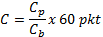 gdzie,C – ilość punktów za kryterium cena,Cn – najniższa cena ofertowa spośród ofert nieodrzuconych,Cb – cena oferty badanej.W kryterium „Cena”, oferta z najniższą ceną otrzyma 60 punktów a pozostałe oferty po matematycznym przeliczeniu w odniesieniu do najniższej ceny odpowiednio mniej. Końcowy wynik powyższego działania zostanie zaokrąglony do dwóch miejsc po przecinku.4. Punkty za kryterium „Okres gwarancji i rękojmi (G)” zostaną przyznane w skali:5. Za najkorzystniejszą ofertę zostanie uznana oferta, która otrzyma największą ilość punktów obliczoną na podstawie wzoru:Przyznana ilość punktów = C + G6. Za najkorzystniejszą zostanie uznana oferta z największą liczbą punktów, tj. przedstawiająca najkorzystniejszy bilans kryteriów oceny ofert, o których mowa w ust. 1.XVIII. Informacje o formalnościach, jakie muszą zostać dopełnione po wyborze oferty 
w celu zawarcia umowy w sprawie zamówienia publicznego.Zamawiający  zawiera  umowę̨  w  sprawie  zamówienia  publicznego,  z  uwzględnieniem  art.  577 pzp,  w  terminie  nie  krótszym  niż  5  dni  od  dnia  przesłania  zawiadomienia  
o  wyborze najkorzystniejszej  oferty,  jeżeli  zawiadomienie  to  zostało  przesłane  przy  użyciu  środków komunikacji elektronicznej, albo 10 dni, jeżeli zostało przesłane w inny sposób.Zamawiający może zawrzeć umowę̨ w sprawie zamówienia publicznego przed upływem terminu, o którym mowa w ust. 1, jeżeli w postępowaniu o udzielenie zamówienia złożono tylko jedną ofertę. Wykonawca, którego oferta została wybrana jako najkorzystniejsza,  zostanie  poinformowany przez Zamawiającego o miejscu i terminie podpisania umowy. Wykonawca, o którym mowa w ust. 1, ma obowiązek zawrzeć umowę w sprawie zamówienia na warunkach określonych w  projektowanych  postanowieniach  umowy,  które  stanowią  załącznik  do SWZ. Umowa zostanie uzupełniona o zapisy wynikające ze złożonej oferty. Przed podpisaniem  umowy  Wykonawcy  wspólnie  ubiegający  się  o  udzielenie  zamówienia  (w przypadku  wyboru  ich  oferty  jako  najkorzystniejszej)  przedstawią  Zamawiającemu  umowę regulującą współpracę tych Wykonawców. XIX. Pouczenie o środkach ochrony prawnej przysługujących Wykonawcy.Wykonawcy przysługują środki ochrony prawnej przewidziane w Dziale IX ustawy. Zgodnie 
z art. 505 Pzp środki ochrony prawnej określone we wskazanym dziale przysługują wykonawcy, uczestnikowi konkursu oraz innemu podmiotowi, jeżeli ma lub miał interes 
w uzyskaniu zamówienia lub nagrody w konkursie oraz poniósł lub może ponieść szkodę 
w wyniku naruszenia przez zamawiającego przepisów ustawy. Środki ochrony prawnej wobec ogłoszenia wszczynającego postępowanie o udzielenie zamówienia lub ogłoszenia o konkursie oraz dokumentów zamówienia przysługują również organizacjom wpisanym na listę, o której mowa w art. 469 pkt 15 Pzp, oraz Rzecznikowi Małych i Średnich Przedsiębiorców.XX. Informacje o warunkach udziału w postępowaniu.Zamawiający określa warunki udziału w postępowaniu, dotyczące:1. sytuacji ekonomicznej lub finansowe:1) Zamawiający uzna warunek udziału za spełniony, jeżeli Wykonawca wykaże, że jest ubezpieczony od odpowiedzialności cywilnej w zakresie prowadzonej działalności związanej z przedmiotem zamówienia na kwotę 2.500.000,00 zł. 2. zdolności technicznej lub zawodowej:1) Zamawiający uzna warunek udziału za spełniony, jeżeli Wykonawca wykaże, że w okresie ostatnich 5 lat przed upływem terminu składania ofert, a jeżeli okres prowadzenia działalności jest krótszy – w tym okresie, wykonał należycie co najmniej trzy zadania polegające na budowie, przebudowie lub remoncie budynku użyteczności publicznej o kubaturze budynku nie mniejszej niż 3.000 m3 i wartości nie mniejszej niż 2.000.000 zł, Zamawiający wyjaśnia, że przez pojęcie budynku użyteczności publicznej należy rozumieć zgodnie z definicją zawartą w § 3 pkt 6 Rozporządzenia Ministra Infrastruktury z dnia 
12 kwietnia 2002 r. w sprawie warunków technicznych, jakim powinny odpowiadać budynki i ich usytuowanie (Dz.U. z 2019 r. poz. 1065).2) Zamawiający uzna warunek udziału za spełniony, jeżeli Wykonawca wykaże, że do realizacji zamówienia skieruje osoby posiadające uprawnienia budowlane do pełnienia samodzielnych funkcji technicznych w budownictwie – zgodnie z przepisami ustawy z dnia 7 lipca 1994 r. Prawo budowlane (Dz.U. z 2020 r. poz. 1333), oraz przepisami Rozporządzenia Ministra Inwestycji i Rozwoju z dnia 29 kwietnia 2019 r. w sprawie przygotowania zawodowego do wykonywania samodzielnych funkcji technicznych w budownictwie (Dz.U. 2019 r. poz. 831) lub odpowiadające im ważne uprawnienia budowlane wydane na podstawie uprzednio obowiązujących przepisów prawa, lub uznane przez właściwy organ, zgodnie z ustawą z dnia 22 grudnia 2015 r. o zasadach uznawania kwalifikacji zawodowych nabytych w państwach członkowskich Unii Europejskiej (Dz.U. 2020 r., poz. 220) lub zgodnie z wcześniej obowiązującymi przepisami dotyczącymi uznawania kwalifikacji – w specjalności:a) Kierownik budowy - co najmniej jedna osoba posiadająca:- uprawnienia budowlane do kierowania robotami budowlanymi w specjalności konstrukcyjno-budowlanej bez ograniczeń; - co najmniej 5 letnie doświadczenie zawodowe w pełnieniu samodzielnych funkcji 
w budownictwie, w tym co najmniej 12 miesięczne doświadczenie, dla co najmniej 1 roboty budowlanej polegającej na budowie, przebudowie lub remoncie budynku użyteczności publicznej o kubaturze budynku nie mniejszej niż 3.000 m3;- osoba pełniąca funkcję kierownika budowy musi spełniać wymagania, o których mowa w art. 37c ustawy z dnia 23 lipca 2003 roku o ochronie zabytków i opiece nad zabytkami (tj. DzU z 2020r., poz. 282)b) Kierownik robót sanitarnych - co najmniej jedna osoba posiadająca:-uprawnienia budowlane do  kierowania robotami budowlanymi w specjalności instalacyjnej, w zakresie sieci, instalacji i urządzeń cieplnych, wentylacyjnych, gazowych, wodociągowych i kanalizacyjnych bez ograniczeń;- co najmniej 5 letnie doświadczenie zawodowe w pełnieniu samodzielnych funkcji w budownictwie, w tym co najmniej 6 miesięczne doświadczenie na stanowisku kierownika robót sanitarnych w realizacji minimum 1 roboty budowlanej polegającej na budowie, przebudowie lub remoncie budynku użyteczności publicznej o kubaturze budynku nie mniejszej niż 3.000 m3;c) Kierownik robót elektrycznych i elektroenergetycznych - co najmniej jedna osoba posiadająca:- uprawnienia budowlane do kierowania robotami budowlanymi w specjalności instalacyjnej, w  zakresie sieci, instalacji i urządzeń elektrycznych i elektroenergetycznych bez ograniczeń;- co najmniej 5 letnie doświadczenie zawodowe w pełnieniu samodzielnych funkcji 
w budownictwie, w tym co najmniej 6 miesięczne doświadczenie na stanowisku kierownika robót elektrycznych i elektroenergetycznych w realizacji minimum 1 roboty budowlanej polegającej na budowie, przebudowie lub remoncie budynku użyteczności publicznej 
o kubaturze budynku nie mniejszej niż 3.000 m3;3) Zamawiający uzna warunek udziału za spełniony, jeżeli Wykonawca wykaże, że do realizacji zamówienia skieruje minimum 1 osobę pełniącą funkcję kierownika prac konserwatorskich określonych w SWZ, posiadającą odpowiednie kwalifikacje zawodowe, o których mowa w art. 37a ustawy z dnia 23 lipca 2003 roku o ochronie zabytków i opiece nad zabytkami (tj. Dz. U. z 2020 r., poz. 282).  Zamawiający wyjaśnia, iż osoba wskazana przez Wykonawcę do realizacji zamówienia może posiadać łącznie kilka uprawnień wyżej wskazanych. Zamawiający nie wymaga, aby Wykonawca dysponował  oddzielnym kierownikiem robót w wyżej wskazanych branżach budowlanych.2.  Wykonawca może w celu potwierdzenia spełnienia warunków udziału w postępowaniu, polegać na  zdolnościach  technicznych  lub  zawodowych lub sytuacji finansowej lub ekonomicznej, niezależnie od charakteru prawnego łączących go z nim stosunków prawnych. 4.  Wykonawca,  który  polega  na  zdolnościach  podmiotów  udostępniających  zasoby, składa, wraz z wnioskiem o dopuszczenie do udziału w postępowaniu albo odpowiednio wraz z ofertą,  zobowiązanie  podmiotu  udostępniającego  zasoby  do  oddania  mu  do  dyspozycji niezbędnych  zasobów  na  potrzeby  realizacji  danego  zamówienia  lub  inny  podmiotowy  środek dowodowy  potwierdzający,  że  Wykonawca  realizując  zamówienie,  będzie  dysponował niezbędnymi zasobami tych podmiotów.  5.  Zamawiający ocenia, czy udostępniane Wykonawcy przez podmioty udostępniające zasoby zdolności techniczne lub zawodowe lub sytuacji finansowej lub ekonomicznej, pozwalają na wykazanie przez Wykonawcę spełniania warunków udziału w postępowaniu, o których mowa w art. 112 ust. 2 pkt 3 i 4, oraz bada, czy nie zachodzą wobec tego podmiotu podstawy wykluczenia, które zostały przewidziane względem Wykonawcy.7.  Jeżeli zdolności techniczne lub zawodowe, sytuacja finansowa lub ekonomiczna podmiotu udostępniającego zasoby nie potwierdzają spełniania przez Wykonawcę warunków udziału w postępowaniu lub zachodzą wobec tego podmiotu podstawy wykluczenia, Zamawiający żąda, aby Wykonawca w terminie określonym przez Zamawiającego zastąpił ten podmiot innym podmiotem lub podmiotami albo wykazał, że samodzielnie spełnia warunki udziału w postępowaniu.8.  Wykonawca  nie  może,  po  upływie  terminu  składania  wniosków  o  dopuszczenie  
do  udziału w  postępowaniu  albo  ofert,  powoływać  się  na  zdolności  podmiotów udostępniających  zasoby,  jeżeli  na  etapie  składania  wniosków  o  dopuszczenie  do  udziału  w postępowaniu  albo  ofert  nie  polegał  on w  danym  zakresie  na  zdolnościach  podmiotów udostępniających zasoby.XXI. Informacje o podmiotowych środkach dowodowych.Zamawiający wezwie Wykonawcę, którego oferta została najwyżej oceniona, do złożenia 
w wyznaczonym terminie, nie krótszym niż 5 dni od dnia wezwania, niżej wskazanych podmiotowych środków dowodowych, aktualnych na dzień złożenia podmiotowych środków dowodowych.Podmiotowe środki dowodowe na potwierdzenie spełnienia warunków udziału:Zamawiający żąda w celu potwierdzenia spełniania przez Wykonawcę warunków udziału w postępowaniu dotyczących:1) sytuacji ekonomicznej lub finansowe:a) dokumentów potwierdzających, że Wykonawca jest ubezpieczony od odpowiedzialności cywilnej w zakresie prowadzonej działalności związanej z przedmiotem zamówienia na kwotę 2.500.000,00 zł. 2) zdolności technicznej lub zawodowej:a) wykazu robót budowlanych wykonanych nie wcześniej niż w okresie ostatnich 5 la przed terminem składania ofert, a jeżeli okres prowadzenia działalności jest krótszy - w tym okresie, wraz z podaniem ich rodzaju, wartości, daty i miejsca wykonania oraz podmiotów, na rzecz których roboty te zostały wykonane zgodnie z załącznikiem nr 4 do SWZ, oraz załączenie dowodów określających, czy te roboty budowlane zostały wykonane należycie, przy czym dowodami, o których mowa, są referencje bądź inne dokumenty sporządzone przez podmiot, na rzecz którego roboty budowlane zostały wykonane, a jeżeli wykonawca z przyczyn niezależnych od niego nie jest w stanie uzyskać tych dokumentów - inne odpowiednie dokumenty; b) wykazu osób, skierowanych przez wykonawcę do realizacji niniejszego zamówienia publicznego, o których mowa w Rozdziale XX ust. 2 pkt 2) lit. a) - c) i pkt 3, 
wraz z informacjami na temat ich uprawnień i doświadczenia, a także zakresu wykonywanych przez nie czynności oraz informacją o podstawie do dysponowania tymi osobami zgodnie 
z załącznikiem nr 5 do SWZ.XXII. Wymagania w zakresie zatrudnienia na podstawie stosunku pracy, 
w okolicznościach, o których mowa w art. 95.Wykonawca lub podwykonawca zobowiązany jest do zatrudnienia na podstawie stosunku pracy osób wykonujących pracę w rozumieniu art. 22 § 1 ustawy z dnia 26 czerwca 1974 r. Kodeks pracy. Zobowiązanie do ww. zatrudnienia dotyczy osób, które w ramach realizacji zamówienia będą wykonywać czynności w zakresie wszelkich robót ogólnobudowlanych, instalacyjnych w branży sanitarnej, elektrycznej, teletechnicznej.W celu umożliwienia Zamawiającemu weryfikacji zatrudniania, przez Wykonawcę lub Podwykonawcę, na podstawie umowy o pracę, osób wykonujących wskazane przez Zamawiającego ww. czynności w zakresie realizacji zamówienia, Zamawiający ma prawo do żądania:a)	oświadczenia zatrudnionego pracownika,b)	oświadczenia Wykonawcy lub Podwykonawcy o zatrudnieniu pracownika na podstawie umowy o pracę,c)	poświadczonej za zgodność z oryginałem kopii umowy o pracę zatrudnionego pracownika,d)	innych dokumentów,- zawierających informacje, w tym dane osobowe, niezbędne do weryfikacji zatrudnienia na podstawie umowy o pracę, w szczególności imię i nazwisko zatrudnionego pracownika, datę zawarcia umowy o pracę, rodzaj umowy o pracę i zakres obowiązków pracownika.W przypadku braku przedłożenia przez Wykonawcę wymaganych przez Zamawiającego dokumentów, w terminie wskazanym przez Zamawiającego, Zamawiający ma prawo do naliczenia Wykonawcy kar umownych lub/ oraz do odstąpienia od Umowy z Wykonawcą, z powodu okoliczności leżących po stronie Wykonawcy. W przypadku braku przedłożenia przez Podwykonawcę wymaganych przez Zamawiającego, dokumentów w terminie wskazanym przez Zamawiającego, następującym nie później niż w dniu akceptacji umowy podwykonawczej, Zamawiający ma prawo do złożenia sprzeciwu/ zastrzeżeń do umowy podwykonawczej/ projektu umowy podwykonawczej oraz do naliczenia Wykonawcy kar umownych lub/oraz do odstąpienia od umowy z Wykonawcą z powodu okoliczności leżących po stronie Wykonawcy. W każdym przypadku wystąpienia uzasadnionych wątpliwości, Zamawiającego co do przestrzegania prawa pracy przez Wykonawcę lub Podwykonawcę, Zamawiający może zwrócić się o przeprowadzenie kontroli przez Państwową Inspekcję Pracy.XXIII. Wymagania dotyczące wadium, wysokość wadium.Zamawiający wymaga wniesienia wadium w wysokości 35.000 zł.Wadium należy wnieść przed upływem terminu składania ofert i utrzymywać nieprzerwanie do dnia upływu terminu związania ofertą, z wyjątkiem przypadków, o których mowa w art. 98 ust. 1 pkt 2 i 3 oraz ust. 2 Pzp. Wadium może być wnoszone w jednej lub kilku następujących formach:pieniądzu,gwarancjach bankowych,gwarancjach ubezpieczeniowych,poręczeniach udzielonych przez podmioty, o których mowa w  art. 6b ust. 5 pkt 2 ustawy z dnia 9 listopada 2000 r. o utworzeniu Polskiej Agencji Rozwoju Przedsiębiorczości (tekst jedn.: Dz. U. z 2020 r. poz. 299).Wadium wnoszone w pieniądzu należy wpłacić przelewem na rachunek bankowy Zamawiającego w banku Pekao SA nr rachunku 94 1240 5598 1111 0000 5032 0624
z dopiskiem: wadium na zabezpieczenie oferty w postępowaniu: „CENTRUM OPIEKUŃCZO-MIESZKALNE KĘTRZYŃSKI DOM WSPARCIA”. Wadium wniesione w pieniądzu Zamawiający przechowuje na rachunku bankowym. Wadium wnoszone w formie gwarancji lub poręczenia, o których mowa w ust. 3 pkt 2)-4) należy przekazać Zamawiającemu wraz z Ofertą w oryginale w postaci elektronicznej 
tj. opatrzonej kwalifikowanym podpisem elektronicznym osób upoważnionych do jego wystawienia. Wadium musi zabezpieczać ofertę na daną część zamówienia przez cały okres związania ofertą. Oferta Wykonawcy, który nie wniesie wadium lub wniesie wadium 
w sposób nieprawidłowy, lub nie będzie utrzymywał wadium nieprzerwanie do upływu terminu związania ofertą lub złoży wniosek o zwrot wadium w przypadku, o którym mowa w art. 98 ust. 2 pkt 3 Pzp zostanie odrzucona z postępowania na podstawie art. 226 ust. 1 pkt 14 Pzp.Treść gwarancji wadialnej musi zawierać następujące elementy:nazwę dającego zlecenie (Wykonawcy), beneficjenta gwarancji/poręczenia (Zamawiającego), gwaranta (banku lub instytucji ubezpieczeniowej udzielających gwarancji/poręczenia) oraz wskazanie ich siedzib,określenie wierzytelności, która ma być zabezpieczona gwarancją/poręczeniem – określenie przedmiotu zamówieniakwotę gwarancji/poręczenia,zobowiązanie gwaranta/poręczyciela do zapłacenia bezwarunkowo 
i nieodwołalnie kwoty gwarancji/poręczenia na pierwsze pisemne żądanie Zamawiającego w okolicznościach określonych w art. 98 ust. 6 PZP.Zamawiający zwraca wadium na zasadach uregulowanych w art. 98 ust. 1 - 5 Pzp.XXIV. Informacje dotyczące zabezpieczenia należytego wykonania umowy.Zamawiający wymaga wniesienia zabezpieczenia należytego wykonania umowy
w wysokości 5%Zabezpieczenie należytego wykonania umowy należy wnieść przed terminem podpisania umowy. Zabezpieczenie może być wnoszone, według wyboru Wykonawcy, w jednej lub w kilku następujących formach:pieniądzu;poręczeniach bankowych lub poręczeniach spółdzielczej kasy oszczędnościowo-kredytowej, z tym że zobowiązanie kasy jest zawsze zobowiązaniem pieniężnym;gwarancjach bankowych;gwarancjach ubezpieczeniowych;poręczeniach udzielanych przez podmioty, o których mowa w art. 6b ust. 5 pkt 2 ustawy z dnia 9 listopada 2000 r. o utworzeniu Polskiej Agencji Rozwoju Przedsiębiorczości.Zabezpieczenie wnoszone w pieniądzu należy wpłacić przelewem na rachunek bankowy Zamawiającego w banku Pekao SA nr rachunku 94 1240 5598 1111 0000 5032 0624 z dopiskiem: zabezpieczenie należytego wykonania umowy w postępowaniu: „CENTRUM OPIEKUŃCZO-MIESZKALNE KĘTRZYŃSKI DOM WSPARCIA”.Zabezpieczenie wniesione w pieniądzu Zamawiający przechowuje na rachunku bankowym. Zabezpieczenie wnoszone w formie poręczeń lub gwarancji, o których mowa w ust. 3 pkt 2)-5) należy przekazać Zamawiającemu w oryginale w postaci elektronicznej.Treść gwarancji zabezpieczającej musi zawierać następujące elementy:nazwę dającego zlecenie (Wykonawcy), beneficjenta gwarancji/poręczenia (Zamawiającego), gwaranta (banku lub instytucji ubezpieczeniowej udzielających gwarancji/poręczenia) oraz wskazanie ich siedzib,określenie wierzytelności, która ma być zabezpieczona gwarancją/poręczeniem – określenie przedmiotu zamówienia,kwotę gwarancji/poręczenia,zobowiązanie gwaranta/poręczyciela do zapłacenia bezwarunkowo 
i nieodwołalnie kwoty gwarancji/poręczenia na pierwsze pisemne żądanie Zamawiającego w przypadku nienależytego wykonania umowy.Zamawiający zwraca 70% kwoty zabezpieczenie w terminie 30 dni od dnia wykonania zamówienia i uznania, że zamówienie zostało należycie wykonane.Zamawiający pozostawia na zabezpieczenie roszczeń z tytułu rękojmi za wady lub gwarancji kwotę 30% zabezpieczenia.Kwota, o której mowa w ust. 9, zostanie zwrócona nie później niż w 15 dniu po upływie okresu rękojmi za wady lub gwarancji.XXV. Podstawy wykluczenia, o których mowa w art. 109 ust. 1.Z postępowania o udzielenie zamówienia Zamawiający wykluczy wykonawcę w stosunku do którego otwarto likwidację, ogłoszono upadłość, którego aktywami zarządza likwidator lub sąd, zawarł układ z wierzycielami, którego działalność gospodarcza jest zawieszona albo znajduje się on w innej tego rodzaju sytuacji wynikającej z podobnej procedury przewidzianej 
w przepisach miejsca wszczęcia tej procedury.XXVI. Ochrona danych osobowych.Zgodnie z art. 13 ust. 1 i 2 rozporządzenia Parlamentu Europejskiego i Rady (UE) 2016/679 z dnia 27 kwietnia 2016 r. w sprawie ochrony osób fizycznych w związku z przetwarzaniem danych osobowych i w sprawie swobodnego przepływu takich danych oraz uchylenia dyrektywy 95/46/WE (ogólne rozporządzenie o ochronie danych) (Dz. Urz. UE L 119 
z 04.05.2016, str. 1), dalej „RODO”, informuję, że: administratorem Pani/Pana danych osobowych jest Gmina Miejska Kętrzyn; inspektorem ochrony danych osobowych w Gminie Miejskiej Kętrzyn jest Pani Monika Zygmunt - Jakuć e - mail: iod@miastoketrzyn.plPani/Pana dane osobowe przetwarzane będą na podstawie art. 6 ust. 1 lit. c RODO w celu związanym z postępowaniem o udzielenie zamówienia publicznego na „CENTRUM OPIEKUŃCZO-MIESZKALNE KĘTRZYŃSKI DOM WSPARCIA”, znak sprawy: SO.271.9.2021 prowadzonym w trybie podstawowym.Odbiorcami Pani/Pana danych osobowych będą osoby lub podmioty, którym udostępniona zostanie dokumentacja postępowania w oparciu o art. 74 Pzp.Pani/Pana dane osobowe będą przechowywane, zgodnie z art. 78 ust. 1 Pzp, przez okres 4 lat od dnia zakończenia postępowania o udzielenie zamówienia, a jeżeli czas trwania umowy przekracza 4 lata, okres przechowywania obejmuje cały czas trwania umowy.Obowiązek podania przez Panią/Pana danych osobowych bezpośrednio Pani/Pana dotyczących jest wymogiem ustawowym określonym w przepisach Pzp, związanym z udziałem 
w postępowaniu o udzielenie zamówienia publicznego.W odniesieniu do Pani/Pana danych osobowych decyzje nie będą podejmowane w sposób zautomatyzowany, stosowanie do art. 22 RODO.posiada Pani/Pan:na podstawie art. 15 RODO prawo dostępu do danych osobowych Pani/Pana dotyczących;na podstawie art. 16 RODO prawo do sprostowania Pani/Pana danych osobowych **;na podstawie art. 18 RODO prawo żądania od administratora ograniczenia przetwarzania danych osobowych z zastrzeżeniem przypadków, o których mowa w art. 18 ust. 2 RODO ***; prawo do wniesienia skargi do Prezesa Urzędu Ochrony Danych Osobowych, gdy uzna Pani/Pan, że przetwarzanie danych osobowych Pani/Pana dotyczących narusza przepisy RODO.Nie przysługuje Pani/Panu:w związku z art. 17 ust. 3 lit. b, d lub e RODO prawo do usunięcia danych osobowych;prawo do przenoszenia danych osobowych, o którym mowa w art. 20 RODO;na podstawie art. 21 RODO prawo sprzeciwu, wobec przetwarzania danych osobowych, gdyż podstawą prawną przetwarzania Pani/Pana danych osobowych jest art. 6 ust. 1 lit. c RODO.*   Wyjaśnienie: informacja w tym zakresie jest wymagana, jeżeli w odniesieniu do danego administratora lub podmiotu  przetwarzającego istnieje obowiązek wyznaczenia inspektora ochrony danych osobowych.** Wyjaśnienie: skorzystanie z prawa do sprostowania nie może skutkować zmianą wyniku postępowania
o udzielenie zamówienia publicznego ani zmianą postanowień umowy w zakresie niezgodnym z ustawą Pzp oraz nie może naruszać integralności protokołu oraz jego załączników.*** Wyjaśnienie: prawo do ograniczenia przetwarzania nie ma zastosowania w odniesieniu do przechowywania, 
w celu zapewnienia korzystania ze środków ochrony prawnej lub w celu ochrony praw innej osoby fizycznej lub prawnej, lub z uwagi na ważne względy interesu publicznego Unii Europejskiej lub państwa członkowskiego.XXVI. Wykaz załączników do SWZ.Formularz oferty,Oświadczenie dotyczące podstaw do wykluczenia z postępowania,Oświadczenie dotyczące spełnienia warunków udziału w postępowaniu,Wykaz robót,Wykaz osób,Projekt umowy,Identyfikator postępowaniaLp.Nazwa kryteriumZnaczenie kryterium (w %)1.Cena (C)602.Okres gwarancji i rękojmi (G)40Okres udzielonej gwarancji i rękojmiLiczba punktów60 miesięcy0 pkt72 miesiące 40 pkt